N  ___3Ա-վ1___                              	                         « 04 »  ___փետրվար___2021թ.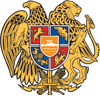 ԳԻՏԱԿԱՆ ԱՍՏԻՃԱՆՆԵՐԻ ՇՆՈՐՀՈՒՄԸ ՀԱՍՏԱՏԵԼՈՒԵՎ ՎԿԱՅԱԳՐԵՐՈՎ ԱՄՐԱԳՐԵԼՈՒ ՄԱՍԻՆՀամաձայն  ՀՀ Կառավարության 08.08.1997թ. հ. 327 որոշմամբ հաստատված <<Հայաստանի Հանրապետությունում գիտական աստիճանաշնորհման կանոնակարգի>> 5-րդ գլխի 36-րդ կետի և ՀՀ ԿԳՄՍ նախարարի 14.08.2019թ. հ.31-Լ հրամանով հաստատված <<Հայաստանի Հանրապետության բարձրագույն որակավորման կոմիտեի>> կանոնադրության 3-րդ գլխի 11-րդ կետի 8) ենթակետի՝	Հաստատել և վկայագրերով ամրագրել.1.ՀՀ ԳԱԱ Մեխանիկայի  ինստիտուտում գործող ԲՈԿ-ի 047 Մեխանիկայի մասնագիտական խորհրդի որոշումը Եվգենիյա Սամվելի Բալասանյանին  ֆիզիկամաթեմատիկական  գիտությունների թեկնածուի (Ա.02.04 թվանիշով) գիտական աստիճան շնորհելու մասին:2.Հայաստանի ազգային պոլիտեխնիկական համալսարանում գործող ԲՈԿ-ի 034 Մեքենաշինության և մեքենագիտության մասնագիտական խորհրդի որոշումը Հովհաննես Սուրենի Չիբուխչյանին տեխնիկական գիտությունների թեկնածուի (Ե.02.03 թվանիշով) գիտական աստիճան շնորհելու մասին:3.Հայաստանի ազգային ագրարային համալսարանում գործող ԲՈԿ-ի 033 Գյուղատնտեսության մեքենայացման մասնագիտական խորհրդի որոշումը Գրիգոր Սուրենի Չիբուխչյանին տեխնիկական գիտությունների թեկնածուի (Ե.05.01 թվանիշով) գիտական աստիճան շնորհելու մասին:4.Հայ-Ռուսական համալսարանում գործող ԲՈԿ-ի 008 Տնտեսագիտության մասնագիտական խորհրդի որոշումը Լիդա Արմենի Մնացականյանին տնտեսագիտության թեկնածուի (Ը.00.03 թվանիշով) գիտական աստիճան շնորհելու մասին:5.ՀՀ ԳԱԱ Գրականության ինստիտուտում գործող ԲՈԿ-ի 003 Գրականագիտության մասնագիտական խորհրդի որոշումը Անի Դավիթի Շիրինյանին բանասիրական  գիտությունների թեկնածուի (Ժ.01.02 թվանիշով) գիտական աստիճան շնորհելու մասին:6.Հայ-Ռուսական համալսարանում գործող ԲՈԿ-ի 063 Իրավագիտության մասնագիտական խորհրդի որոշումը Վարազդատ Հովիկի Սուքիասյանին իրավաբանական գիտությունների թեկնածուի (ԺԲ.00.04 թվանիշով) գիտական աստիճան շնորհելու մասին:7.Հայկական պետական մանկավարժական համալսարանում գործող ԲՈԿ-ի 020 Մանկավարժության մասնագիտական խորհրդի որոշումը Ռուզաննա Էդվարդի Գևորգյանին մանկավարժական գիտությունների թեկնածուի (ԺԳ.00.02 թվանիշով) գիտական աստիճան շնորհելու մասին:8.Հայկական պետական մանկավարժական համալսարանում գործող ԲՈԿ-ի 020 Մանկավարժության մասնագիտական խորհրդի որոշումը Հասմիկ Սերգեյի Սարգսյանին մանկավարժական գիտությունների թեկնածուի (ԺԳ.00.03 թվանիշով) գիտական աստիճան շնորհելու մասին:9.Երևանի պետական  համալսարանում   գործող ԲՈԿ-ի 056 Քաղաքագիտության մասնագիտական խորհրդի որոշումը Գայանե Մարտինի Սոլախյանին քաղաքական գիտությունների թեկնածուի (ԻԳ.00.01 թվանիշով) գիտական աստիճան շնորհելու մասին:Հիմք՝ մասնագիտական խորհուրդների որոշումները և բաժինների հհ. 1-5044 - 1-5046, 2-5196 - 2-5201 եզրակացությունները:	ԿՈՄԻՏԵԻ ՆԱԽԱԳԱՀ /ՊԱՐՏԱԿԱՆՈՒԹՅՈՒՆՆԵՐԸ ԿԱՏԱՐՈՂ/ 																				       ԼԻԼԻԹ ՄԿՐՏՉՅԱՆՀԱՅԱՍՏԱՆԻ ՀԱՆՐԱՊԵՏՈՒԹՅՈՒՆ ԲԱՐՁՐԱԳՈՒՅՆ ՈՐԱԿԱՎՈՐՄԱՆ ԿՈՄԻՏԵԻ ՆԱԽԱԳԱՀՀՐԱՄԱՆ